SMLOUVA O POSKYTOVÁNÍ SLUŽEBELEKTRONICKÝCH KOMUNIKACÍuzavřená v souladu se zákonem č. 127/2005 Sb., o elektronických komunikacích, ve zněnípozdějších předpisů (dále jen ZEK)Číslo smlouvy:Uzavřená dne:218000254. 5. 2022OpavaNet a.s.se sídlem:IČO:Příčná 2828/10, 746 01 Opava25860011zapsaná v:zastoupenáOR KS Ostrava oddíl B, vložka 2354Ing. Martinem Ryšavým, členem představenstva(dále jen Poskytovatel)Název společnosti:Sídlo společnosti:IČO:Centrum psychologické pomoci, příspěvková organizaceNa Bělidle 815/12, 73301 Karviná00847267Kontaktní e-mail:XXX(dále jen Účastník)I. Předmět smlouvy123. Předmětem této smlouvy je závazek poskytovatele poskytovat účastníkovi službu/-y elektronických komunikacíjejíž/jejichž přesná specifikace, zejména název, cena a parametry, jakož i adresa místa poskytnutí služby (místapřipojení), jsou uvedeny v jednotlivých Specifikacích, které jsou nedílnou součástí této smlouvy.. Kde se v této Smlouvě hovoří o Specifikaci, může se jí rozumět dle výkladu jak/buď Specifikace poskytovaných služeb el.komunikací nebo Specifikace místa připojení. Jednotlivé Specifikace jsou bez vzájemné závislosti, co se týká jejichukončení.. Účastník se zavazuje za poskytované služby dle této smlouvy uhradit poskytovateli cenu dle příslušné Specifikacesmlouvy a dále případně ceny za odebrané související služby dle platného Ceníku poskytovatele zveřejněného vplatném znění na www.opavanet.cz, který je rovněž nedílnou součástí této smlouvy. Stanoví-li Specifikace a Ceník1/ 7OpavaNet a.s.KontaktPříčná 2828/10, 746 01 OpavaIČO: 25860011, DIČ: CZ25860011E-mail: XXXTel.: XXXwww.opavanet.cz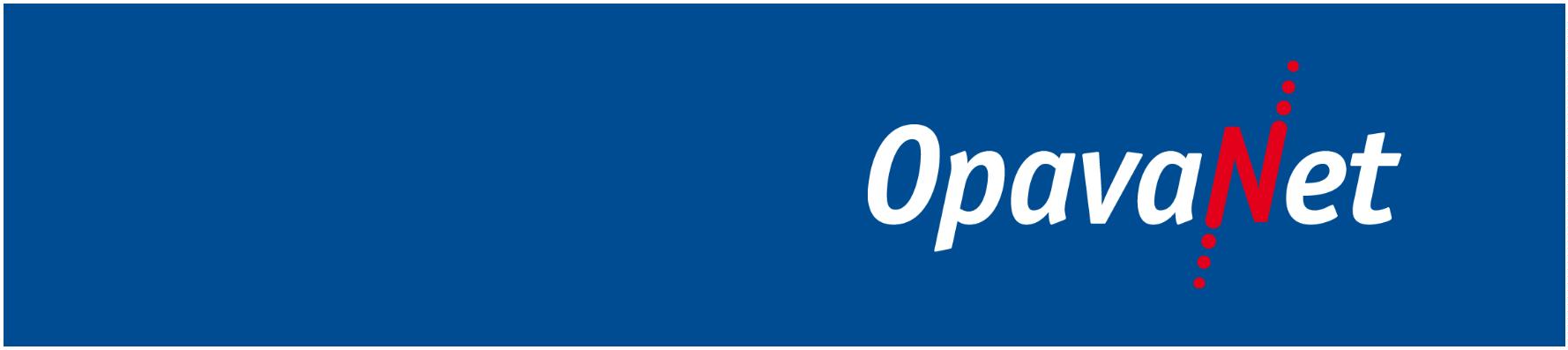 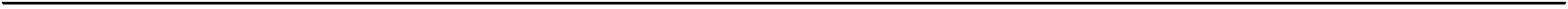 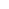 SMLOUVA O POSKYTOVÁNÍ SLUŽEBELEKTRONICKÝCH KOMUNIKACÍrozdílnou cenu za službu, má přednost určení ceny ve Specifikaci.4. Nedílnou součástí této smlouvy jsou dále následující dokumenty, se kterými se účastník zavazuje před uzavřenímsmlouvy seznámit a které jsou dostupné dle druhu poskytované služby na webových stránkách poskytovatele:••••••všeobecné obchodní podmínky služeb elektronických komunikací (dále jen „VOP“),technické parametry služeb elektronických komunikací,podmínky poskytování služeb přístupu k internetu,podmínky věrnostního programu,obchodní podmínky EU roamingu,reklamační řád5. Ustanovení této smlouvy mají přednost před ustanoveními VOP i dalších dokumentů uvedených v odst. 4. tohotoustanovení smlouvy. Ustanovení Specifikací mají přednost před ustanoveními této smlouvy. Přednost dalšíchdokumentů se řídí ustanovením čl. I odst. II VOP.II. Práva a povinnosti Poskytovatele1. Poskytovatel zahájí poskytování každé sjednané Služby dnem podpisu Protokolu o převzetí služby, který se zavazujísmluvní strany podepsat do 30 dnů ode dne uzavření této smlouvy, nedohodnou-li se jinak. Tímto dnem je služba sevšemi sjednanými parametry technicky dostupná pro účastníka a jedná se tak o den předání služby a den její aktivace.Podpisem Protokolu o převzetí služby účastník potvrzuje jak řádné předání objednaných služeb, tak i jejich řádnoufunkčnost. Účastník je povinen poskytnout pro předání a převzetí služby potřebnou součinnost a službu v termínuurčeném poskytovatelem převzít. V případě, že je účastník vyzván (písemně či prostřednictvím e-mailu) k převzetí službya k tomuto převzetí se nedostaví, čímž součinnost neposkytne, považuje se za den předání a převzetí služby (tedy i denjejí aktivace) a den podpisu předávacího protokolu den, kdy mělo dle výzvy k předání a převzetí služby dojít.23. Účastník – spotřebitel tímto ve smyslu § 1823 zákona č. 89/2012 Sb., občanský zákoník, ve znění pozdějších předpisů(dále jen „OZ“) výslovně žádá o zahájení poskytování služeb dle této smlouvy ve lhůtě 14 dnů pro odstoupení odsmlouvy stanovené § 1829 OZ.. Poruší-li některá ze smluvních stran svoje povinnosti vyplývající z této smlouvy a druhé smluvní straně tím vznikneškoda, vzniká poškozené straně nárok na náhradu škody ve smyslu § 2913 OZ, a to s výhradou ustanovení § 64 odst. 11a 12 zákona č. 127/2005 Sb., o elektronických komunikacích, ve znění pozdějších předpisů (dále jen „ZEK“). Poskytovatelza splnění podmínek stanovených v § 64 odst. 11 a 12 ZEK nenese odpovědnost za škody způsobené přerušením,nefunkčností nebo sníženou dostupností poskytovaných služeb nebo jiným vadným poskytnutím služeb.45. Poskytovatel dále nenese odpovědnost zejména za škody způsobené uvedením nesprávných údajů ze strany účastníka,prozrazením hesel, PIN nebo jiných kódů, viry či jiným škodlivým obsahem a ztrátou, odcizením či poškozením zařízeníposkytnutých ze strany poskytovatele, nevyplývá-li z příslušných právních předpisů jinak. Poskytovatel neodpovídá aniza kvalitu služeb poskytovaných jinými poskytovateli služeb elektronických komunikací.. Poskytovatel nenese odpovědnost za funkčnost či nekompatibilitu prostředků/zařízení účastníka potřebných pro řádnéposkytování služeb dle čl. I odst. 1 této smlouvy (a to ani pokud jsou takové prostředky/zařízení umístěny v prostoráchposkytovatele) a tedy ani za případnou nefunkčnost či sníženou dostupnost poskytovaných služeb v důsledku shorauvedeného vzniklou; takové snížení kvality poskytovaných služeb se nepovažuje za porušení ujednání uvedených veSpecifikaci a tedy ani za porušení garantované dostupnosti služeb.67. Funkčnost služby (zejména u služeb šíření rozhlasového a televizního vysílání) je předváděna na prostředcích účastníka;účastník nese plnou odpovědnost za správnou funkčnost těchto prostředků.. Poskytovatel je oprávněn jednostranně změnit IP adresy účastníka přidělené z rozsahu sítě Poskytovatele, pokud tobude vyžadovat konfigurace sítě.2/ 7OpavaNet a.s.KontaktPříčná 2828/10, 746 01 OpavaIČO: 25860011, DIČ: CZ25860011E-mail: XXXTel.: XXXwww.opavanet.cz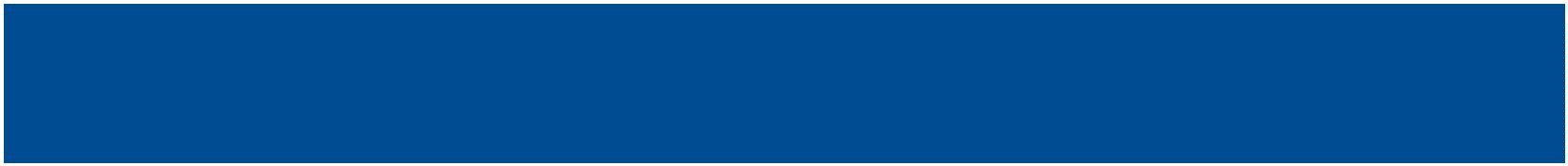 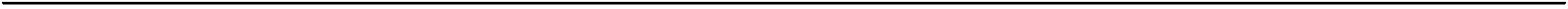 SMLOUVA O POSKYTOVÁNÍ SLUŽEBELEKTRONICKÝCH KOMUNIKACÍIII. Práva a povinnosti účastníka1. Účastník se zavazuje včas informovat poskytovatele o všech skutečnostech, které by mohly mít vliv na poskytováníslužeb podle této smlouvy.2. Účastník se zavazuje uhradit veškeré případné vícenáklady vzniklé s poskytnutím služby v místě poskytnutí služby,zejména nájemné a el. energii spotřebovanou v místě poskytnutí služby zařízeními pro poskytovaní služby potřebnými,pokud není ve Specifikaci stanoveno jinak, a to v jejich skutečné výši tak, jak byly takové vícenáklady vyúčtoványposkytovatelem.3. V případě, že účastník využívá služby spojené s umístěním vlastních zařízení či technologií na/v místech, která jsou vevlastnictví či užívání poskytovatele, zavazuje se dodržovat povinnosti vyplývající z nařízení vlády č. 362/2005 Sb., obližších požadavcích na bezpečnost a ochranu zdraví při práci na pracovištích s nebezpečím pádu z výšky nebo dohloubky, v platném znění, a nese veškerou odpovědnost za svoje jednání i opomenutí v souvislosti se vstupem na místoumístění zařízení či technologií a plnou odpovědnost za nesplnění těchto povinností.IV. Ceny za služby1. Cena za poskytování služeb uvedených v čl. I odst. 1 této smlouvy byla sjednána dohodou smluvních stran na paušálníměsíční částku ve výši uvedené ve Specifikaci.2. Nad rámec ceny za poskytování služeb uvedených v čl. I odst. 1 této smlouvy se účastník zavazuje uhradit poskytovatelitaké další ceny sjednané touto smlouvou nebo Specifikacemi a ceny za veškeré dodané zboží i další služby poskytnuté vpříslušném kalendářním měsíci, a to ve výši dle platného Ceníku poskytovatele uvedeného na www.opavanet.cz.3. Účastník se dále zavazuje nad rámec cen dle čl. IV odst. 1, 2 této smlouvy uhradit poskytovateli jednorázovou cenu zazřízení (aktivaci) služby ve výši uvedené ve Specifikaci.45. Ceny sjednané touto smlouvou se rozumí bez DPH, která k nim bude poskytovatelem připočtena v zákonné výši.. Ceny sjednané touto smlouvou se účastník zavazuje platit poskytovateli na základě faktury - daňového dokladu -obsahující veškeré náležitosti dle platných právních předpisů, zejména zákona o dani z přidané hodnoty a zákona oúčetnictví, v platném znění, a to v souladu s intervalem fakturace sjednaném ve Specifikaci a vystavené nejpozději do15. dne příslušného období sjednaného ve Specifikaci jako interval fakturace anebo ode dne poskytnutí služby. Dnemzdanitelného plnění u pravidelně opakujících se cen je vždy poslední den sjednaného období; dnem zdanitelnéhoplnění u jednorázových cen je den provedení prací či předání služby.67. V případě, že je ve Specifikaci sjednán interval fakturace jako měsíční nebo se jedná o úhrady jednorázových cen zaslužby, vystavuje Poskytovatel faktury zpětně vždy nejpozději do 15. dne následujícího kalendářního měsíce nebo do 15dnů ode dne poskytnutí služby. Dnem zdanitelného plnění je v takovém případě poslední den kalendářního měsíce, zakterý je faktura vystavena anebo den provedení prací či předání služby (u jednorázových cen).. V případě, že je ve Specifikaci sjednán interval fakturace jako čtvrtletní či roční, vystavuje Poskytovatel faktury napravidelné ceny vždy předem na sjednané období, a to vždy nejpozději do 15. dne sjednaného období. Dnemzdanitelného plnění je den vystavení faktury ze strany Poskytovatele.891. Splatnost faktur – daňových dokladů vystavovaných poskytovatelem dle této smlouvy činí 14 dnů. Lhůta splatnostizačíná běžet ode dne vystavení faktury.. V případě prodlení se zaplacením cen za služby dle této smlouvy je poskytovatel oprávněn vyúčtovat účastníkovi úrokyz prodlení v zákonné výši.0. Účastník bere na vědomí, že v ceně služeb šíření převzatého rozhlasového a televizního vysílání nejsou zahrnutypoplatky za zpřístupňování děl (programů) veřejnosti. V případě že účastník užívá TV nebo rozhlasové přijímače avysílání ve veřejně přístupných prostorách (např. v hotelu či jiném ubytovacím zařízení, hotelových pokojích, restauraci,vstupních halách apod.), je povinen samostatně vlastním jménem a na vlastní účet vypořádat veškerá práva, povinnosti3/ 7OpavaNet a.s.KontaktPříčná 2828/10, 746 01 OpavaIČO: 25860011, DIČ: CZ25860011E-mail: XXXTel.: XXXwww.opavanet.czSMLOUVA O POSKYTOVÁNÍ SLUŽEBELEKTRONICKÝCH KOMUNIKACÍa poplatky spojené se zpřístupňováním děl veřejnosti u příslušných kolektivních správců (DILIA, OSA apod.), tedy získatod těchto správců oprávnění k užití a zaplatit autorské odměny v souladu s platnými právními předpisy.11. Faktury vystavované v souladu s touto smlouvou budou účastníkovi doručovány v elektronické podobě na kontaktníe-mail(-y) uvedené níže:••XXXXXXV. Kvalita poskytovaných služeb, dostupnost12. Poskytovatel garantuje účastníkovi kvalitu poskytovaných služeb v úrovni uvedené v příslušné Specifikaci.. Poskytovatel garantuje účastníkovi sjednanou kvalitu služby pouze na předávacím rozhraní, ve kterém je účastníkoviumožněno službu odebírat a neručí tak za kvalitu služby za tímto předávacím rozhraním. Případná zhoršená kvalitaslužby za tímto rozhraním jde plně k tíži účastníka a není důvodem k uplatnění reklamace na poskytovanou službu.Rozhodným obdobím pro výpočet dostupnosti služby je kalendářní měsíc; dostupnost služby je definována jako poměrdoby, po kterou byla služba uživateli dostupná bez poruch či závad k délce celého období kalendářního měsíce. Měsíčnídostupnost v procentech je vypočtena následovně:měsíční dostupnost = 100 x celkový čas v měsíci - součet času všech výpadků či závad v měsíci⁄celkový čas v měsíci45. Doby jsou počítány v celých hodinách; pro účely této smlouvy má měsíc 720 hodin; vypočtená dostupnost v procentechse zaokrouhluje na dvě desetinná místa. Dobou nedostupnosti je doba, po kterou jsou služby ve stavu poruchy čizávady. Dostupnost je posuzována pro každou poskytovanou službu jednotlivě (doby nedostupnosti jednotlivýchposkytovaných služeb se nesčítají).. Poruchou či závadou se rozumí stav, kdy jeden nebo více parametrů služby je v rozporu se Specifikací, případně vrozporu s touto smlouvou. Poskytovatel neodpovídá za následky jakéhokoliv jednání účastníka či uživatele, které přímoči nepřímo vedlo ke vzniku závady či poruchy.67. Pro veřejnou telefonní službu se rozumí nedostupností služby stav, kdy nelze sestavit telefonní spojení z důvoduporuchy či závady na technické infrastruktuře poskytovatele (např. porucha na přípojce apod.).. Pokud z důvodů poruchy či závady na straně poskytovatele prokazatelně dojde ke snížení sjednané dostupnostiposkytované služby, je účastník oprávněn uplatnit u poskytovatele po ukončení reklamačního řízení týkajícího sesnížení sjednané dostupnosti, ve kterém byla taková reklamace účastníka uznána za oprávněnou, smluvní pokutu vevýši uvedené ve Specifikaci.8. Nárok na smluvní pokutu je účastník oprávněn uplatnit nejpozději do posledního dne měsíce následujícího po měsíci,ve kterém bylo reklamační řízení ukončeno, jinak tento nárok zaniká. Poskytovatel je povinen o takto uplatněnousmluvní pokutu snížit paušální měsíční cenu za služby za účtované období, a to nejpozději do konce druhého měsícenásledujícího po měsíci, ve kterém byla smluvní pokuta uplatněna. Smluvní pokutu nelze uplatnit z hovorného.Do dobynedostupnosti se nezapočítává doba poruchy způsobené výpadkem napájení či nevyhovujícími klimatickýmipodmínkami v místě poskytování služby, které zajišťuje účastník. Dále se do doby nedostupnosti nezapočítává dobaporuchy způsobené vyšší mocí, tedy okolnostmi či událostmi, které nastaly nezávisle na vůli poskytovatele a brání muve splnění jeho povinností a dále doba poruchy způsobené jednáním či opomenutím účastníka či uživatele služby. Dodoby nedostupnosti se dále nezapočítává doba potřebná k provedení plánovaných údržbových prací poskytovatele anidoba, po kterou je zaměstnancům poskytovatele znemožněn přístup do místa poskytnutí služby uživatele za účelemopravy či odstranění závady či poruchy. Plánovanou údržbu je poskytovatel povinen účastníkovi oznámit nejméně 72hodin před jejím začátkem a maximální doba údržby nesmí přesáhnout 3 hodiny. Do doby nedostupnosti senezapočítává snížení kvality/dostupnosti služeb v době tzv. pravidelné údržby na straně poskytovatele, která jestanovena vždy na úterý každého kalendářního týdne v době mezi 02:00 a 06:00 hodin.4/ 7OpavaNet a.s.KontaktPříčná 2828/10, 746 01 OpavaIČO: 25860011, DIČ: CZ25860011E-mail: XXXTel.: XXXwww.opavanet.czSMLOUVA O POSKYTOVÁNÍ SLUŽEBELEKTRONICKÝCH KOMUNIKACÍ9. Za začátek poruchy, resp. závady se pro určení doby jejího trvání považuje čas ohlášení závady poskytovateli na jehocall centrum v souladu s touto smlouvou či jejími přílohami a Specifikacemi.1110. Servisní zásah je výkon prací směřujících k přímé lokalizaci a následnému odstranění poruchy či závady.1. Odstranění poruchy je zprovoznění služby na úroveň sjednané kvality a parametrů.2. Pro hlášení poruch a závad bude použita eskalační posloupnost uvedená ve Specifikaci (tj. dohodnutá procedura,která stanoví, na jaké úrovni jednání budou poskytovatel a účastník (uživatel) postupně hlásit vzniklé závady a problémya jejich řešení). Není možné využít vyšší úroveň posloupnosti hlášení poruch bez absolvování nižších úrovní.13. Poskytovatel se jako součást služby zavazuje zajišťovat pro účastníka také servisní práce dle platného ceníku pracíuvedeného na www.opavanet.cz.VI. Doba trvání smlouvy, ukončení smlouvy1. Tato smlouva a její jednotlivé Specifikace se uzavírají na dobu určitou, a to na počet kalendářních měsíců uvedených vpříslušné Specifikaci. Doba trvání smlouvy/Specifikace počíná běžet dnem její účinnosti; dnem účinnosti je densjednaný jako den zahájení poskytování služby dle čl. II odst. 1 této smlouvy.2. Jestliže nejméně 30 kalendářních dnů přede dnem uplynutí doby na kterou je tato smlouva/Specifikace dle čl. VI odst. 1sjednána, neoznámí některá ze smluvních stran písemně druhé smluvní straně, že nemá zájem o prodloužení tétosmlouvy/Specifikace, je tato smlouva/Specifikace po uplynutí doby sjednané v čl. VI. odst. 1 bez dalšího prodloužena nadobu neurčitou. Toto ustanovení se nevztáhne na účastníky – podnikající fyzické osoby a spotřebitele, kterou seposkytovatel zavazuje vyrozumět způsobem, který si zvolila pro zasílání vyúčtování, a to nejdříve 3 měsíce a nejpozději1měsíc před uplynutím účinnosti smlouvy/Specifikace, o blížícím se ukončení trvání smlouvy/Specifikace a omožnostech jejího prodloužení ve smyslu § 63 odst. 10 zákona č. 127/2005 Sb., o elektronických komunikacích, ve zněnípozdějších předpisů (dále jen „ZEK“). Nesdělí-li účastník – podnikající fyzická osoba, že nemá zájem o prodloužení tétosmlouvy/Specifikace, je tato smlouva/Specifikace po uplynutí doby sjednané v čl. VI. odst. 1 bez dalšího prodloužena nadobu neurčitou.34. Každá ze smluvních stran je oprávněna jednotlivou Specifikaci písemně vypovědět i bez udání důvodu s tím, ževýpovědní lhůta činí 30 dnů. Ukončením trvání poslední platné Specifikace je ukončeno i trvání této smlouvy.. Poskytovatel je oprávněn od této smlouvy odstoupit kromě případů uvedených ve VOP také tehdy, pokud:••poskytovateli vznikla škoda neoprávněným zásahem účastníka,plnění závazků jedné ze smluvních stran je znemožněno nebo zásadním způsobem omezeno událostí vis maior vdélce přesahující 30 kalendářních dnů.5. Účastník potvrzuje, že mu bylo umožněno uzavření smlouvy na dobu 12 měsíců. V případě, že smlouva byla uzavřenana dobu přesahující 12 měsíců, činí se tak na výslovnou žádost účastníka.5/ 7OpavaNet a.s.KontaktPříčná 2828/10, 746 01 OpavaIČO: 25860011, DIČ: CZ25860011E-mail: XXXTel.: XXXwww.opavanet.czSMLOUVA O POSKYTOVÁNÍ SLUŽEBELEKTRONICKÝCH KOMUNIKACÍVII. Smluvní pokuty, úhrady při ukončení smlouvy, náhrada škody1. V případě, že účastník poskytuje či jakýmkoli jiným způsobem za úplatu či bezúplatně přenechává služby třetímosobám, pokud nebylo mezi poskytovatelem a účastníkem písemně dohodnuto, že takto služby poskytovat čipřenechávat může, je účastník povinen zaplatit poskytovateli smluvní pokutu ve výši 15 000 Kč za každý jednotlivýpřípad porušení, a to do 7 dnů ode dne doručení vyúčtování této smluvní pokuty.2. V případě ukončení trvání smlouvy ze strany účastníka před uplynutím doby, na kterou byla smlouva uzavřena vesmyslu čl. VI. odst. 1 této smlouvy, je poskytovatel oprávněn účtovat účastníkovi úhradu. Pro účastníky,•kteří jsou podnikajícími fyzickými osobami nebo spotřebiteli a smlouva je předčasně ukončena do tří měsíců odjejího uzavření, je výše úhrady určena jako jedna dvacetina součtu pravidelných měsíčních plateb zbývajících dokonce sjednané doby trvání smlouvy nebo jedna dvacetina součtu minimálních sjednaných měsíčních plněnízbývajících do konce sjednané doby trvání smlouvy (tedy za období mezi účinností ukončení smlouvy a koncemsjednané doby trvání smlouvy);•kteří jsou právnickými osobami, je výše úhrady určena jako součet pravidelných měsíčních plnění zbývajících dokonce sjednané doby trvání smlouvy (tedy za období mezi účinností ukončení smlouvy a koncem sjednané dobytrvání smlouvy).3. Pokud tato smlouva podléhá povinnosti uveřejnění v registru smluv podle zákona č. 340/2015 Sb., o zvláštníchpodmínkách účinnosti některých smluv, uveřejňování těchto smluv a o registru smluv (zákon o registru smluv), zavazujese účastník uveřejnit tuto smlouvu v souladu se zákonem o registru smluv, a to nejpozději do 30 dnů od uzavřenísmlouvy. V případě porušení povinnosti účastníka dle předchozí věty má účastník povinnost uhradit poskytovatelismluvní pokutu ve výši 500,- Kč za každý den prodlení. V případě, kdy v důsledku neuveřejnění této smlouvy účastníkemv souladu se zákonem o registru smluv dojde k jejímu zrušení, má poskytovatel nárok na náhradu škody v plné výši,přičemž tento nárok není dotčen nárokováním, resp. úhradou, smluvní pokuty.VIII. Ostatní ujednání123. Smluvní strany se zavazují si vzájemně neprodleně oznamovat jakékoliv změny svých identifikačních a kontaktníchúdajů uvedených v záhlaví této smlouvy a ve Specifikaci.. Písemnosti doručované v souvislosti s touto smlouvou se považují za doručené také v den, kdy se odesílateli vrátilazásilka obsahující písemnost z jakéhokoliv důvodu zpět jako nedoručitelná.. Smluvní strany se zavazují zachovávat vzájemně mlčenlivost o veškerých skutečnostech, které se dozví v souvislosti stouto smlouvou, jejím uzavřením či plněním, a které jsou nebo by mohly být předmětem obchodního tajemství vesmyslu příslušných ustanovení zákona č. 89/2012 Sb., občanský zákoník, v platném znění (zejména § 504 a § 2985).45. Smluvní strany jsou oprávněny používat ve svých materiálech pro účely referencí název obchodní firmy druhé smluvnístrany, případně logotypy pouze po jejím předchozím písemném souhlasu.. V případě, že účastník není vlastníkem nemovitosti, ve které se nachází místo či místa připojení služby, a Poskytovatelnemá s tímto vlastníkem uzavřenu Smlouvu o umístění zařízení, předloží účastník souhlas vlastníka s poskytovánímslužby dle této smlouvy, případně správce nemovitosti, resp. poskytne poskytovateli veškerou potřebnou součinnost kuzavření Smlouvy o umístění zařízení s vlastníkem nebo s pověřeným správcem nemovitosti.67. Účastník souhlasí s uveřejněním svých osobních a identifikačních údajů v účastnickém seznamu a v databázi proposkytování informací o telefonních číslech (jméno, příjmení, obchodní firma, adresa bydliště, sídla nebo místapodnikání, telefonní číslo, e-mailová adresa) v plném rozsahu, včetně možnosti dohledávání těchto údajů v souladu s §41 odst. 3 ZEK.. Účastník bere na vědomí, že poskytovatel je oprávněn zasílat mu obchodní sdělení související se službami, které muposkytovatel poskytuje. Bližší informace k zasílání obchodních sdělení a možnosti odmítnutí zasílání těchto obchodníchsdělení jsou uvedena v Zásadách zpracování osobních údajů na webových stránkách poskytovatele.6/ 7OpavaNet a.s.KontaktPříčná 2828/10, 746 01 OpavaIČO: 25860011, DIČ: CZ25860011E-mail: XXXTel.: XXXwww.opavanet.czSMLOUVA O POSKYTOVÁNÍ SLUŽEBELEKTRONICKÝCH KOMUNIKACÍIX. Závěrečná ustanovení1. Veškeré otázky touto smlouvu výslovně neupravené se řídí ustanoveními platných právních předpisů České republiky,zejména zákonem č. 127/2005 Sb., o elektronických komunikacích, v platném znění a zákonem č. 89/2012 Sb., občanskýzákoník, v platném znění.23. Tato smlouva byla sepsána ve dvou vyhotoveních, z nichž každá smluvní strana obdrží po jednom.. Jakékoliv změny či doplnění této smlouvy lze činit pouze formou písemných, vzestupně číslovaných dodatků,podepsaných oběma smluvními stranami.4. Smluvní strany prohlašují, že tato smlouva byla sepsána na základě jejich pravé a svobodné vůle, nikoliv v tísni či zanápadně nevýhodných podmínek, a že si tuto smlouvu přečetly a s jejím obsahem, jakož i obsahem všech příloh adalších součástí smlouvy, včetně součástí uvedených na www.opavanet.cz souhlasí, což potvrzují svými nížepřipojenými podpisy.podpis pověřené osobypodpis účastníkaza poskytovatele OpavaNet a.s.7/ 7OpavaNet a.s.KontaktPříčná 2828/10, 746 01 OpavaIČO: 25860011, DIČ: CZ25860011E-mail: XXXTel.: XXXwww.opavanet.cz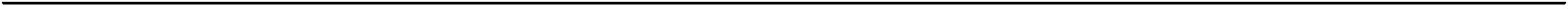 